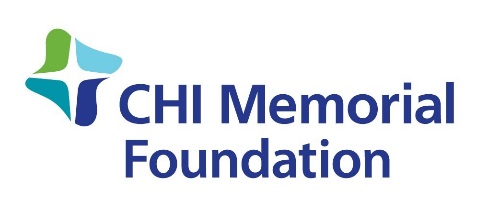 CHI Memorial Foundation Intern Job DescriptionPurpose: To further the mission of CHI Memorial Foundation by assisting with fundraising events and development activities. Duties and Responsibilities: Assist with all day to day activities of the Foundation’s fundraising related activity.Assist with the planning and logistics for Foundation Pink! Gala.Develop social media marketing, recruitment, and event updates for events including Facebook updates, tweets, and blog posts. Help manage participant and donor data in software programs. Attend and participate in event related activities and meetings including auction, sponsorship, sponsor party, Color Chattanooga Pink! and others as necessary. General Requirements: Self-motivated, team player with the ability to meet deadlines, remain flexible, and adjust to changing priorities in a fast-paced environment. Strong organizational skills, with keen attention to details, as well as excellent problem solving abilities. Excellent oral and written communication skills. Moderate experience working with social media platforms (i.e. Facebook, Twitter). Have self-discipline and time management skills necessary to work independently. Proficient in Microsoft Office, specifically Word and Excel.  Familiar with Google Workspace.Possess a valid driver’s license as well as the ability to travel as needed to perform internship duties.  Currently be working towards a degree at a university, college, or trade school, in a related field. At least a sophomore class standing/ranking, with a minimum 3.0 GPA/4.0 scale. This internship is open to all majors; emphasis on Nonprofit Management, Fundraising, Event Planning, Business Administration, and Project Management. Physical requirements: Ability to stand and/or work on a computer for long periods of time; walk up and down stairs multiple times throughout the day; and lift at least 25 pounds. Work Schedule/Time Commitment: Flexible schedule, approximately 10 to 15 hours/week, with exact days and times to be determined according to school schedule. Must be able to attend Pink Gala on January 22, 2022.Stipend: $750 monthly (estimated depending on hours worked)Responsible to: Foundation Event PlannerTo apply for this internship, please send a cover letter and resume to Christine_willingham@memorial.org by September 24, 2021.